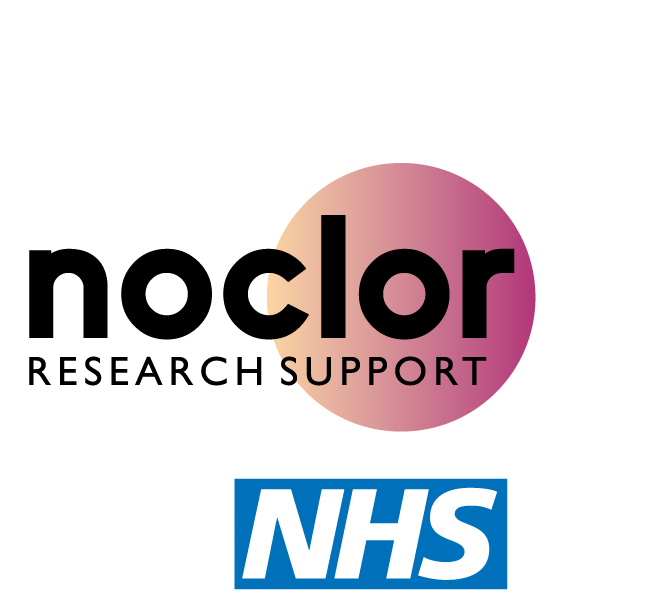 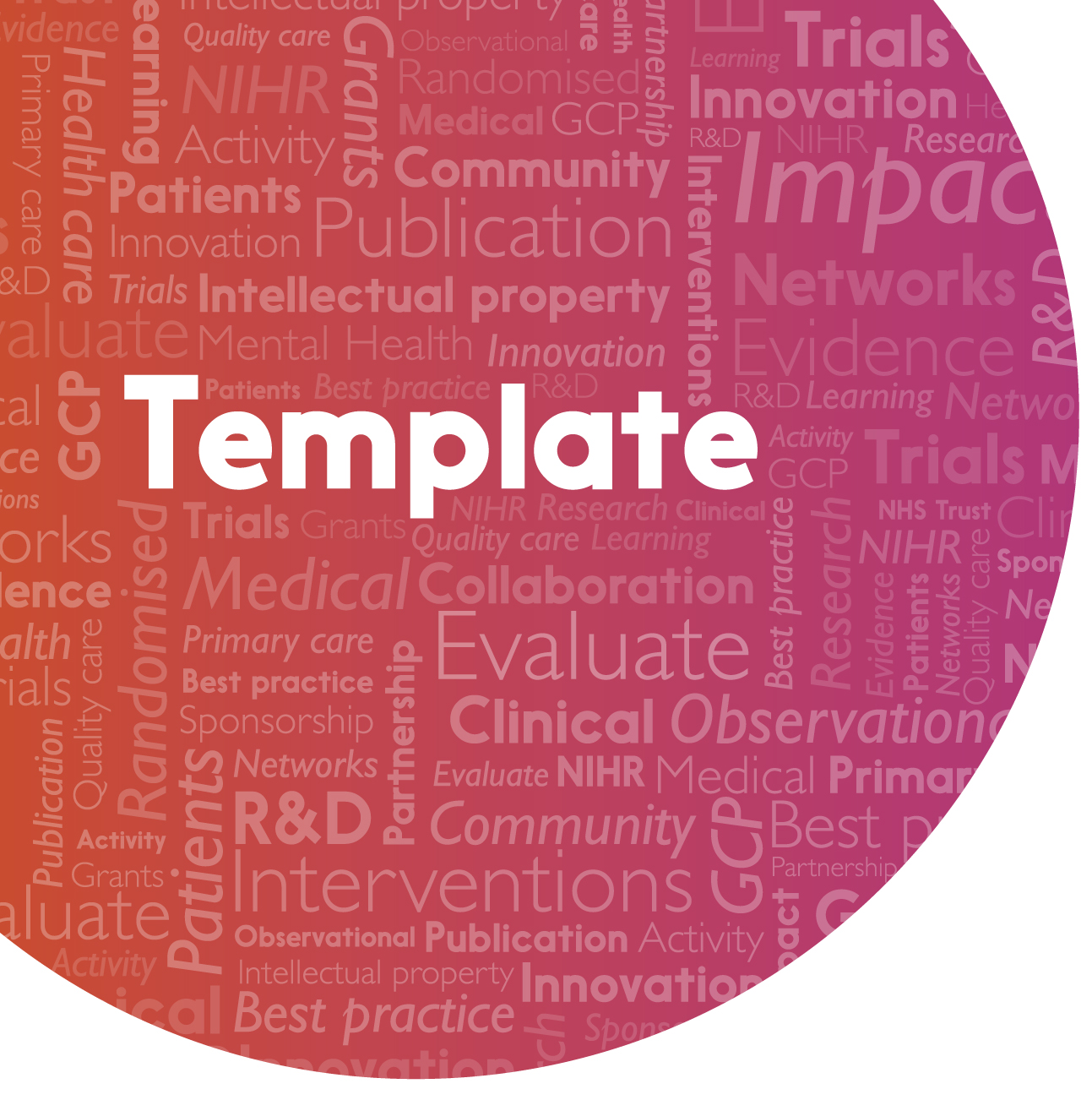 Trial Master File (TMF) - Site File IndexClinical TrialsVersion HistoryScope of UseThis Trial Master File Index template should be used for all participating sites (except lead sponsor site -refer to Noclor/Spon/T02a/0X). A TMF site file should be established for each site. The template index is for use in clinical trials sponsored by a Noclor partner NHS Trust in accordance with SOPs Study Set-up and Approval Noclor/Spon/S04/0X and Research Management and Monitoring Noclor/Spon/S06/0X Specific Instructions for useThe trial specific short title and EudraCT reference (for CTIMPs) or IRAS reference (for non-CTIMPs) should be inserted in the header of all pages of this index. Page numbers (page x of y format) and date last printed should be inserted in the footer of every page.TRIAL MASTER FILE (TMF)Site File IndexDocument Reference ID:Noclor/Spon/T02b/01 Effective Date:21st March 2016Template ID	Version, Effective DateReason for ChangeNoclor Template_02aVersion 1, 01/11/2014Noclor/Spon/T02b/01Version 1, 21/03/2016New numbering system adopted for Noclor SOPs and associated documents (applicable to all Noclor partner NHS Trusts). This template has been assigned first version. Trial TitleEudraCT No:Trial TitleIRAS Ref:Site Ref :Site Name :Principal Investigator :Date of host site approval:Date of site initiation :Date site activated:1.Site Contact DetailsYesN/ANotes1.1Site Contact Sheet 1.2Superseded Versions of Site Contact Sheet1.3Related Correspondence2.Protocol YesN/ANotes2.1Principal Investigator Protocol approval page(s) – signed and dated for all implemented versions of protocol2.2Protocol Deviation LogxFiled in TMF Section 2.62.3Related Correspondence3.Site Specific PIS, Consent, GP LettersYesN/ANotes3.1Final approved version of Participant Information Sheet,  Informed Consent forms and GP letter on local Headed Paper		3.2Superseded versions of Participant Information Sheet,  Informed Consent forms and GP letter on local Headed Paper4.Subject Enrolment InformationYesN/ANotes4.1Screening Log (no patient identifiable information on log)4.2Subject Enrolment Log (no patient identifiable information on log)4.3Related Correspondence5.Initiation, Monitoring Compliance and Close-OutYesN/ANotes5.1Monitor Visit Log (signature sheet)5.2Close-Out Report5.3Close-Out Correspondence5.4Monitor Visit Reports5.5Monitoring Correspondence5.6Protocol Violation & Non-Compliance ReportsxFiled in Section 16.4 TMF5.7Site Initiation Report5.8Site Initiation Signature Sheet5.9Site Initiation Agenda, Correspondence & Presentations 6.Site Selection, Set-Up & Activation YesN/ANotes6.1Site Activation Notice6.2Site Set-up document checklist6.3Host Site Approval6.4Signed Site Agreement (mNCA) 6.5List of referring PIC sites (if applicable)6.6SSI Form (signed and dated)6.7Site Feasibility/Viability Forms – (as assessed prior to selection of site)6.8Related Correspondence7.Investigational Medicinal Product (IMP). YesN/ANotes7.1Site Pharmacy Agreements/Checklists (as relevant)7.2IMP Management & Handling Procedures 7.3Confirmation of IMP Delivery (Receipt Form)7.4IMP Accountability Logs7.5IMP Destruction Authorisation (from sponsor)7.6IMP Destruction SOP (site pharmacy SOP)7.7IMP Destruction Logs7.8IMP Temperature Logs7.9Temperature Deviation Notifications & Correspondence7.10Related Correspondence8.Adverse Events YesN/ANotes8.1AE Log8.2SAE ReportsxFiled in section 11.3 of TMF8.3Code Break Log8.4Related Correspondence9.Data ManagementYesN/ANotes9.1Source Data Location Agreement9.2Data queries		9.3Related Correspondence	10.Site Trial TeamYesN/ANotes10.1Delegation of Responsibilities Signature Log (for site)10.2Key Trial Personnel CVs (signed and dated) i.e PI, research nurse, trial pharmacist 10.3Key Trial Personnel GCP certificates10.4Related Correspondence11.Local Laboratory Services & Equipment Maintenance (if applicable)YesN/ANotes11.1List of local/central laboratory services and equipment used for trial (with locations)11.2Sample Handling & Storage Instructions11.3(Local) Laboratory Reference Ranges11.4(Local) Laboratory Accreditation (validation)11.5Equipment Calibration & Maintenance Documents11.6Sample Shipment Records 11.7Log of retained samples11.8Temperature Logs11.9Related Correspondence12.File NotesYesN/ANotes13.MiscellaneousYesN/ANotes14.Archive YesN/ANotes14.1Archive Procedure (site SOP) 14.2Archive Notification, Location & Duration